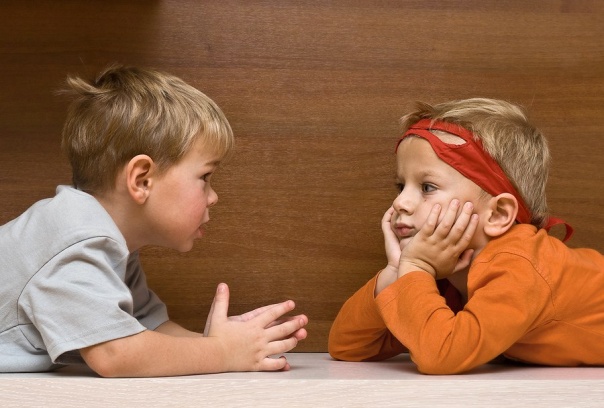 Консультация для родителей«Предупреждение нарушения слоговой структуры слова»Подготовили: учитель – логопед   Креховецкая И.М.учитель – логопед Колесник Л.С.
С каждым годом отмечается увеличение числа детей с речевыми нарушениями. При общем недоразвитии речи, речь страдает как целостная система, нарушаются все ее компоненты: фонетико-фонематическая сторона, лексика, грамматический строй. При осложненных формах ОНР, помимо перечисленных компонентов речи, дополнительно нарушается слоговая структура слова. Под понятием «слоговая структура слова» принято подразумевать взаиморасположение и связь слогов в слове. Формирование слоговой структуры влияет на успешность овладения грамматическим строем речи, усвоение звукового анализа, письма и чтения. В раннем возрасте нарушение слоговой структуры свойственно всем детям, но его не стоит оставлять без внимания, у детей с нормальным речевым развитием такое нарушение проходит с возрастом.Этот дефект речевого развития характеризуется трудностями в произношении слов сложного слогового состава. Слова могут быть деформированы за счет:Нарушение количества слогов (элизия- сокращение(пропуск) слогов:моток-молоток;   итерации-увеличение числа слогов за счет добавления слогообразующей гласной в том месте, где имеется стечение согласных :тарава-трава)Нарушение последовательности слогов в слове (перестановка слогов в слове:деворе-дерево; перестановка звуков соседних слогов: гебемот-бегемот)Искажение структуры отдельного слога(сокращение стечения согласных:капута-капуста; вставка согласных в слог:лимонт-лимон)Антиципации (уподобление одного слога другому:пипитан-капитан)Персеверации ( инертное застревание на одном слоге в слове:пананама-панама)Контаминации (соединение частей двух слов: холодильница- холодильник и хлебница) 	Нарушение слоговой структуры слов сохраняется у детей с патологией речевого развития на протяжении многих лет, обнаруживается всякий раз, как только ребенок сталкивается с новой звуко-слоговой структурой слова. Все эти особенности формирования слоговой структуры слова мешают нормальному развитию устной речи (накоплению словаря, усвоению понятий) и затрудняют общение детей,  несомненно, препятствуют звуковому анализу и синтезу, следовательно, мешают обучению грамоте, а также вызывает проявление так называемых вторичных психических наслоений.      	В связи с этим необходимо  с раннего возраста развивать у ребёнка  умение слушать, чувствовать и воспроизводить  ритм. Это  способствует усвоению ритмической структуры слов родного языка и подготавливает к дальнейшему развитию речи. В связи с этим необходимо  с раннего возраста развивать у ребёнка  умение слушать, чувствовать и воспроизводить  ритм. Это  способствует усвоению ритмической структуры слов родного языка и подготавливает к дальнейшему развитию речи. Помочь ребенку в преодолении трудностей могут следующие игры :Для развития  слуховой памяти: «Где позвонили?», « Узнай музыкальный инструмент».Слухового внимания. « Сколько раз ударили в барабан?», «Кто позвал».Работа над ритмом и темпом  (сначала над простым, затем над сложным). Детям предлагаются различные способы воспроизведения ритма: отхлопывание в ладоши, отстукивание мячом об пол, использование музыкальных инструментов — барабана, бубна, металлофона.«Веселые инструменты» Берется музыкальный инструмент и задает  ритмический рисунок. Ребенку нужно воспроизвести услышанное с помощью хлопков или ударов ладонью по столу.«Передай привет»  Хлопками по плечу передают заданное количество ударов в заданном взрослым темпе.Упражнения на развитие координации рук:пальчиковые гимнастики«Делай как я» (Воспроизведение серий движений руками -ногами).«Движения животных» Ребенку нужно воспроизвести движения животного в заданном темпе в зависимости от его характера (мишка - вперевалку, медленно, зайчик – быстро с подскоками)Графические упражнения.«Продолжи строчку» «Выложи орнамент», « Укрась тарелочку», «Что следующее», «Собери бусы».Артикуляционная гимнастика       «Весёлый язычок»Игры и упражнения, направленные на развитие пространственно-временных представлений: начало, середина, конец; перед, за, после; первый, последний. На примере детских сказок- «Репка», «Теремок».Игры и упражнения, направленные на развитие умения выделять звук из слова.«Паровозик» (выделять последний звук и подбирать и подбирать на него следующее слово-вагончик.)«Подбери слово»( подбираем слова на заданный звук, слог.)Игры направленные на формирование чувства рифмы.«Доскажи словечко» ( отрывки из детских стихов)«Подбери рифму» (ложка- кошка, танки- санки).В эти игры вы можете играть с ребенком дома, в  гостях, по дороге в детский сад, транспорте.Список использованной литературы: Агранович З.Е. Логопедическая работа по преодолению нарушений слоговой структуры слов у детей. – Спб.: Детство-Пресс, 2001;Бабина Г. В., СафонкинаН. Ю. Слоговая структура слова: обследование и формирование у детей с недоразвитием речи; Большакова С. Е. Преодоление нарушений слоговой структуры слова у детей. – М.: ТЦ Сфера, 2015;
